Al Dirigente Scolastico del I Circolo ”G. Oberdan” AndriaISTANZA PARTECIPAZIONE ALLA SELEZIONE DI UN FORMATOREPNRR - MISSIONE 4: ISTRUZIONE E RICERCAComponente 1  - Linea di investimento 2.1  - Azioni di coinvolgimento degli animatori digitaliProgetto Avviso/Decreto: M4 C1 L2.1 – 2022 - 941 Animatori digitali 2022-2024CUP: J84D22003220006   Codice progetto: M4C1I2.1-2022-941-P-6476Il/La  Sottoscritto/aCognome __________________________ Nome __________________________nato a  ____________________________-prov. (___) – il ___________________CF ________________________________________residente a  ____________________________-prov. (___)e-mail _________________________- tel. ____________________ cell. _____________________CHIEDEdi partecipare alle selezione per titoli comparativi della figura di FORMATORE da impiegare nel progetto in premessaIl/La sottoscritto/a  DICHIARAai sensi dell’art. 46 del T.U. delle disposizioni legislative e regolamentari in materia  di documentazione amministrativa approvate con D.P.R. n. 445/2000, consapevole delle responsabilità e delle sanzioni penali stabilite per le false attestazioni e le mendaci dichiarazioni dell’art.76 del succitato T.U. e della decadenza dei benefici conseguenti al provvedimento emanato sulla base di dichiarazioni con veritiere ai sensi e per gli effetti dell’art. 75 del medesimo T.U.(cancellare le diciture che non interessano):- di essere cittadino italiano o di altro Stato (indicare) ____________________- di essere in godimento dei diritti politici- di non avere riportato condanne penali e non essere destinatario di provvedimenti che riguardano l’applicazione di misure di prevenzione, di decisioni civili e di provvedimenti amministrativi iscritti al casellario giudiziario;- di impegnarsi a documentare puntualmente le attività svolte- di accettare l’organizzazione e gli orari del corso, comprese eventuali modifiche che si dovessero rendere necessarie per adattare l’attività progettuale alle esigenze didattiche complessive della scuola-la  propria disponibilità a raggiungere le sedi di espletamento degli eventuali incarichi - di accettare che la liquidazione del compenso per le prestazioni effettuate e documentate avverrà solo ad effettiva erogazione dei fondi comunitari- di accettare quanto preteso nell’Avviso e domanda di partecipazione- di possedere il  titolo di accesso, in quanto docenti con contratto a tempo indeterminato da almeno 5 anni (anno in corso incluso), in possesso di documentata esperienza come formatore nell’ambito dell’utilizzo didattico delle tecnologie digitali:in servizio in questo Istitutoin servizio in altro Istituto (indicare) ________________________________Il/La sottoscritto/a ………………………………… dichiara, inoltre, di aver preso visione e di accettare integralmente le disposizioni previste dal bando di selezione..Allega alla presente:curriculum vitae compilato in formato europeo debitamente sottoscritto;copia firmata del documento di riconoscimento in corso di validitàLuogo________________ data ________								Firma del dichiarante							_____________________________Il sottoscritto, ai sensi del D.Lgs 196/2003, autorizza questa amministrazione al trattamento dei dati contenuti della presente autocertificazione esclusivamente nell’ambito e per i fini istituzionali della Pubblica Amministrazione.								Firma del dichiarante                                      				_____________________________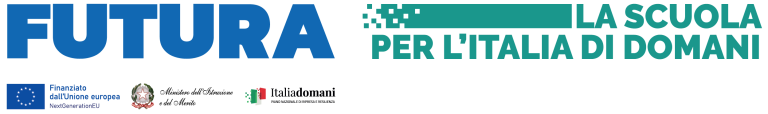 TITOLO DI ACCESSO PUNTI docente con contratto a tempo indeterminato da almeno 5 anni (anno in corso incluso), in servizio in questa o altre istituzioni scolastiche, in possesso di documentata esperienza come formatore nell’ambito dell’utilizzo didattico delle tecnologie digitali. TITOLI CULTURALI Laurea vecchio ordinamento  magistrale o quinquennale Laurea nuovo ordinamento  magistrale o triennale Dottorato di ricerca, master universitari, corsi di perfezionamento universitari coerenti con il progetto   Certificazioni informatiche google trainer/google educator Certificazioni informatiche sulla robotica educativa                    TITOLI PROFESSIONALI Esperienza di Animatore digitale nelle scuole di ogni ordine  e grado Attività svolte nel campo della formazione di docenti all’uso delle nuove tecnologie, coerenti con il progetto 